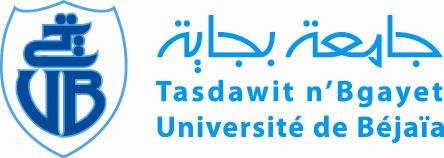 Faculté des Sciences de la Nature et de la VieLaboratoire d’Ecologie MicrobienneFiche d’inscriptionSéminaire International d’Ecologie Microbienne29 et 30 Octobre 2013Nom et Prénom : ……………………………………. ………………………….…….Niveau ou Grade ………………………………………………………………………Enseignant (Prof., M. Conf., M. Ass., Ass.)Etudiant: Magister, Master, ou Année de Thèse (1ère, 2ème, …etc.)Institution : ………………………………………………………………………..Adresse : …………………………………………………………………………...Tél/Fax: …………………………………… ……..………………………………E-mail : ……………………………………………………………………………Inscription: (Prière de cocher une des cases suivantes)Communication orale. 􀀀 Communication affichée 􀀀  Conférence 􀀀Thèmes choisisRésistance aux antibiotiques 􀀀Les zoonoses bactériennes 􀀀Interactions plantes/microorganismes 􀀀Mycologie et Phytopathologie 􀀀Présentation des résumésLes participants sont priés d’envoyer par mail un résumé (en format .doc) ne dépassant pas 1 page (format A4), en caractère Times New Roman, 12 points et simple interligne. Ce résumé doit comporter: Le titre de la communication, le(s) nom(s) complets(s) du (des) auteur(s), l’adresse complète de l’auteur principal et ces coordonnées.Date LimiteDernier délais de soumission des résumés : 31/05/2013Les fiches d’inscription doivent être adressées par courrier électronique à l’adresse suivante : Tél/faxe : 0021334214762      E-mail : silem13@yahoo.frFrais d’inscriptionEnseignantsEtudiantsAutres10.000 dinars (100 euros)5.000 dinars (50 euros)15.000 dinars (150 euros)